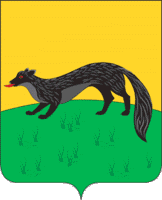 П О С Т А Н О В Л Е Н И Е администрации городского поселения -город  Богучарот «29» июня 2015 года № 142                                                                                 г. БогучарО создании комиссии по определению необходимости проведения капитальных ремонтов общего имущества в многоквартирных домах на территории городского поселения – город Богучар В соответствии  с Приказом Минстроя России от 04.08.2014 г. №427/пр «Об утверждении методических рекомендаций установления необходимости проведения капитального ремонта общего имущества в многоквартирном доме», приказом департамента жилищно-коммунального хозяйства и энергетики Воронежской области от 19.06.2015 №104 «О комиссиях, определяющих необходимость проведения капитального ремонта общего имущества в многоквартирном доме», администрация городского поселения– город Богучар п о с т а н о в л я е т:Создать комиссию по определению необходимости проведения капитальных ремонтов общего имущества в многоквартирных домах на территории городского поселения – город Богучар (далее –комиссия) согласно приложению 1.Утвердить порядок деятельности комиссии с учетом требований Приказа Минстроя России от 04.08.2014 г. №427/пр «Об утверждении методических рекомендаций установления необходимости проведения капитального ремонта общего имущества в многоквартирном доме» согласно приложению 2.Контроль за исполнением настоящего постановления оставляю за собой.Глава городского поселения – город Богучар							      И. М. НежельскийПриложение №1к постановлению администрации городского поселения – город Богучар от « 29 » июня 2015 г. № 142Состав комиссии по определению необходимости проведения капитальных ремонтов общего имущества в многоквартирных домах на территории городского поселения – город БогучарПредседатель комиссии:С. А. Аксёнов – заместитель главы администрации городского поселения – город Богучар – юрисконсульт.Члены комиссии:Представитель Государственной жилищной инспекции Воронежской области (по согласованию);П. В. Коротунов – главный инженер по строительству и вопросам ЖКХ МКУ «Управление городского хозяйства города Богучар»;Представитель Фонда капитального ремонта многоквартирных домов Воронежской области (по согласованию);Г. И. Гетманова – директор БТИ Богучарского района (по согласованию);Ю. Ю. Кожанов – заместитель директора – инженер по архитектуре и земельным отношениям МКУ «Управление городского хозяйства города Богучар»;Представитель управляющей организации (по согласованию);Г. Д. Маркович – председатель Богучарского районного отделения ВРОО «Жилищный контроль» (по согласованию);Представитель собственников помещений (по согласованию).Приложение №2к постановлению администрации городского поселения – город Богучар от « 29 » июня 2015 г. № 142Порядок обеспечения деятельности комиссии по определению необходимости проведения капитальных ремонтов общего имущества в многоквартирных домах на территории городского поселения – город БогучарОбщие положенияНастоящий Порядок разработан в соответствии с Жилищным кодексом Российской Федерации, Федеральными законами от 21.07.2007 года № 185-ФЗ "О Фонде содействия реформированию жилищно-коммунального хозяйства", от 06.10.2003 №131-ФЗ «Об общих принципах организации местного самоуправления в Российской Федерации», приказом Минстроя России от от 04.08.2014 г. №427/пр «Об утверждении методических рекомендаций установления необходимости проведения капитального ремонта общего имущества в многоквартирном доме», постановлением правительства Воронежской области от 06.03.2014 №183 «Об утверждении региональной программы капитального ремонта общего имущества в многоквартирных домах в Воронежской области на 2014 – 2044 годы», приказом департамента жилищно-коммунального хозяйства и энергетики Воронежской области от 19.06.2015 №104 «О комиссиях, определяющих необходимость проведения капитального ремонта общего имущества в многоквартирном доме», и направлен на формирование методического обеспечения деятельности по определению порядка установления необходимости проведения капитального имущества комиссии по определению необходимости проведения капитальных ремонтов общего имущества в многоквартирных домах на территории городского поселения – город Богучар.При определении необходимости проведения капитального ремонта применять ведомственные строительные нормы ВСН 58-88 (р) и ВСН 53-86 (р).Решение о необходимости проведения капитального ремонта или об отсутствии такой необходимости принимается комиссией по определению необходимости проведения капитальных ремонтов общего имущества в многоквартирных домах на территории городского поселения – город Богучар.Решение о необходимости проведения капитального ремонта или об отсутствии такой необходимости принимать в момент принятия решения о включении (не включении) многоквартирного дома в региональную программу капитального ремонта общего имущества в многоквартирных домах. Содержание и состав процедур (мероприятий) по установлению необходимости проведения капитального ремонта для целей формирования и актуализации региональной программы капитального ремонта, для целей применения положений ч. 4 ст. 181 и ч. 7 ст. 189 ЖК РФ,  а также краткосрочных планов реализации программы капитального ремонта Необходимость проведения капитального ремонта общего имущества в многоквартирном доме оценивается в целях формирования и актуализации региональной программы капитального ремонта многоквартирных домов и краткосрочных планов реализации программы капитального ремонта.При определении необходимости проведения капитального ремонта применять ведомственные строительные нормы ВСН 58-88 (р) и ВСН 53-86 (р).Решение о необходимости проведения капитального ремонта или об отсутствии такой необходимости принимается на основании акта проверки технического состояния общего имущества в многоквартирном доме, составленного комиссией по определению необходимости проведения капитальных ремонтов общего имущества в многоквартирных домах на территории городского поселения – город Богучар, а также условий, предусмотренных Жилищным кодексом РФ.Решение направляется в адрес регионального оператора для включения (не включения) многоквартирного дома в региональную программу капитального ремонта общего имущества в многоквартирных домах.В целях применения положений ч. 4 ст. 181 ЖК РФ на основании заявления собственников помещений в многоквартирном доме комиссия производит оценку выполнения отдельных работ по капитальному ремонту, предусмотренных региональной программой и выполненных без использования бюджетных средств и средств регионального оператора, а также необходимость повторного проведения работ по капитальному ремонту, в срок, предусмотренный региональной программой капитального ремонта, и уведомляет регионального оператора о принятом решении для засчитывания средств, затраченных на проведение таких работ в счет исполнения на будущий период обязательств по уплате взносов на капитальный ремонт собственниками помещений в многоквартирных домах, формирующих фонды капитального ремонта на счете, счетах регионального оператора на условиях, предусмотренных ч. 4 ст. 181 ЖК РФ.В целях применения положений ч. 7 ст. 189 ЖК РФ на основании обращения регионального оператора о не проведении капитального ремонта, в установленный региональной программой срок, комиссия принимает решение о необходимости проведения капитального ремонта и направляет решение в администрацию городского поселения – город Богучар для принятия решения о формировании фонда капитального ремонта многоквартирного дома на счету регионального оператора.Процедура работы комиссии при определении необходимости проведения капитального ремонтаКомиссия организовывает деятельность по определению необходимости проведения капитального ремонта в связи с основаниями, указанными в п. 5.1 настоящего Порядка.Комиссия руководствуется в определении необходимости проведения капитального ремонта ведомственными строительными нормами ВСН 58-88 (р) и ВСН 53-86 (р).Во время оценки необходимости проведения капитального ремонта многоквартирного дома комиссия может проводить обследование общего имущество многоквартирного дома по согласованию с собственниками помещений.Во время оценки необходимости проведения капитального ремонта многоквартирного дома комиссия может запрашивать в источниках, указанных в п. 7.1 настоящего Порядка, информацию, необходимую для принятия взвешенного и аргументированного решения о необходимости проведения капитального ремонта.Комиссия оформляет решение о необходимости капитального ремонта документом, содержание которого указаны в приложении к настоящему Порядку и направляет такое решение в адрес регионального оператора, адрес администрации городского поселения – город Богучар и уполномоченному представителю собственников помещений в  30-дневный срок.Процедура внесения изменений в региональную программу капитального ремонта при принятии комиссией решения о необходимости проведения капитального ремонта в более ранние (поздние) сроки по отношению к срокам, установленным региональной программой капитального ремонта, а также внесение изменений в краткосрочный план реализации программы капитального ремонта в соответствии со ст. 168 ЖК РФВ случае принятия комиссией решения о необходимости проведения капитального ремонта многоквартирного дома, которое предполагает необходимость внесения изменений в региональную программу капитального ремонта, изменения вносятся уполномоченными на внесение изменений органами (региональным оператором, администрацией городского поселения – город Богучар) на основании решения, направленного комиссией в их адрес. Перечень оснований для рассмотрения комиссией вопроса о принятии решения о необходимости проведения капитального ремонтаОснованиями для рассмотрения комиссией вопроса о принятии решения о необходимости проведения капитального ремонта являются:Включение многоквартирного дома в региональную программу капитального ремонта, сформированную в соответствии со ст. 168 ЖК РФ;Обращение в адрес регионального оператора либо в адрес администрации городского поселения – город Богучар собственников помещений о рассмотрении комиссией вопроса о принятие решения о необходимости проведения капитального ремонта в целях применения положений ч. 4 ст. 181 ЖК РФ;Обращение от регионального оператора о рассмотрении комиссией вопроса о принятие решения о необходимости проведения капитального ремонта в целях применения положений ч. 7 ст. 189 ЖК РФ;Обращение в адрес регионального оператора либо в адрес администрации городского поселения – город Богучар собственников помещений о рассмотрении комиссией вопроса о принятие решения о необходимости проведения капитального ремонта в целях более раннего (позднего) проведения капитального ремонта многоквартирного дома;Иные основания, предусмотренные действующим законодательством.Процедура инициирования комиссией рассмотрения вопроса о принятии решения о проведения капитального ремонтаКомиссия начинает работу после возникновения одного из оснований, предусмотренных п. 5.1 настоящего Порядка. Источники получения комиссией информации, необходимой для целей установления необходимости проведения капитального ремонта, а также порядок и сроки ее полученияКомиссия получает информацию, необходимую для целей установления необходимости проведения капитального ремонта, из следующих источников:Региональный оператор;Администрация городского поселения – город Богучар;Собственники помещений в многоквартирном доме;Управляющая организация;Иные источники информации.Информация предоставляется в установленные действующим законодательством сроки.Процедуры информирования собственников помещений в многоквартирном доме, лиц, осуществляющих управление многоквартирным домом, или организаций, оказывающих услуги (выполняющих работы) по содержанию и текущему ремонту общего имущества в многоквартирном доме, иных органов и (или) организаций о принятом комиссией решении о необходимости проведения капитального ремонта или об отсутствии такой необходимостиИнформирование собственников помещений в многоквартирном доме, лиц, осуществляющих управление многоквартирным домом, или организаций, оказывающих услуги (выполняющих работы) по содержанию и текущему ремонту общего имущества в многоквартирном доме, иных органов и (или) организаций о принятом комиссией решении о необходимости проведения капитального ремонта или об отсутствии такой необходимости производится в 30-дневный срок со дня принятия такого решения путем направления решения в адрес заинтересованных лиц.Иные положения По вопросам, связанным с определением необходимости проведения капитального ремонта многоквартирных домов либо отсутствии таковой, но неурегулированным настоящим Порядком следует руководствоваться действующим законодательством Российской Федерации.Приложениек Порядку обеспечения деятельности комиссии по определению необходимости проведения капитальных ремонтов общего имущества в многоквартирных домах на территории городского поселения – город Богучар, утвержденному постановлением администрации городского поселения – город Богучарот « 29 » июня 2015 г. № 142Содержание документа, определенного решением о необходимости проведения капитального ремонта многоквартирного дома1) Полный почтовый адрес многоквартирного дома;2) Год постройки многоквартирного дом;3) Сведения об оказанных услугах и (или) проведенных работах по капитальному ремонту общего имущества в многоквартирном доме;4) Предложения по срокам проведения работ и (или) услуг по капитальному ремонту общего имущества в многоквартирном доме в соответствии со средними нормативными сроками службы конструктивных элементов и инженерных систем, входящих в состав общего имущества в многоквартирных домах;5) Предельная стоимость капитального ремонта.